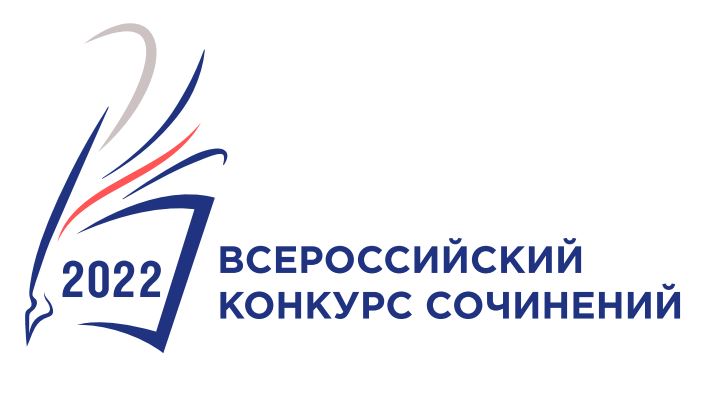 Рейтинговый список по итогам проведения регионального этапа Всероссийского конкурса сочинений 2022 годаРейтинговый список по итогам проведения регионального этапа Всероссийского конкурса сочинений 2022 годаРейтинговый список по итогам проведения регионального этапа Всероссийского конкурса сочинений 2022 годаРейтинговый список по итогам проведения регионального этапа Всероссийского конкурса сочинений 2022 года№ п/пФИО участника полностьюОбразовательная организацияИтоговый балл
(в порядке убывания)Примечание 4-5 классы 4-5 классы 4-5 классы 4-5 классы 1.Жукова Анфиса АртёмовнаМБОУ «Средняя общеобразовательная школа №49»54Работа рекомендована для участия в региональном этапе ВКС2.Банщиков Иван АндреевичМБОУ «Многопрофильная гимназия №12»51Работа рекомендована для участия в региональном этапе ВКС3.Землянов Артем ЕвгеньевичМБОУ «Начальная общеобразовательная школа №39»50Работа рекомендована для участия в региональном этапе ВКС4.Леун Алиса АлексеевнаМБОУ «Средняя общеобразовательная школа №2»505.Пестрякова Алиса ОлеговнаМБОУ «Средняя общеобразовательная школа №18»506.Прокопович Валерия АлексеевнаМБОУ «Средняя общеобразовательная школа №38»487.Карелин Савелий СергеевичМБОУ «Средняя общеобразовательная школа №42»478.Забелина Анастасия СергеевнаМБОУ «Средняя общеобразовательная школа №11»479.Носырева Алина АлександровнаМБОУ «Средняя общеобразовательная школа №50»4710.Вырупаева Полина АндреевнаМБОУ «Средняя общеобразовательная школа №22»4711. Акименко Алена ВасильевнаМБОУ «Начальная общеобразовательная школа №31»4612.Катанаева Алина СергеевнаМБОУ «Средняя общеобразовательная школа №47»4513.Сапожникова Валерия Денисовна МБОУ «Средняя общеобразовательная школа №26»4414. Кунишевская Дарья АлександровнаМБОУ «Средняя общеобразовательная школа №51»3915.Лисьев Данил ВячеславовичМБОУ «Начальная общеобразовательная школа №37»3916.Баранов Матвей СергеевичМБОУ «Средняя общеобразовательная школа №35»3617.Акимова Валерия ЕвгеньевнаМБОУ «Средняя общеобразовательная школа №25»3418.Черепанова Ангелина МаксимовнаМБОУ «Средняя общеобразовательная школа №40»25№ п/пФИО участника полностьюОбразовательная организацияИтоговый балл
(в порядке убывания)Примечание6-7 классы 6-7 классы 6-7 классы 6-7 классы 1.Кислицына Диана СергеевнаМБОУ «Средняя общеобразовательная школа №5»50Работа рекомендована для участия в региональном этапе ВКС2.Леонов Савелий ИгоревичМБОУ «Средняя общеобразовательная школа №51»48Работа рекомендована для участия в региональном этапе ВКС3.Болдырев Богдан АлександровичМБОУ «Средняя общеобразовательная школа №35»384.Увалентова Алина АлексеевнаМБОУ «Средняя общеобразовательная школа №14»345.Зубанова Полина ОлеговнаМБОУ «Многопрофильная гимназия №12»306.Серышева Дарья АлексеевнаМБОУ «Средняя общеобразовательная школа №7»297.Миронова Екатерина СергеевнаМБОУ «Средняя общеобразовательная школа №27»278.Гусевская Варвара ВячеславовнаМБОУ «Средняя общеобразовательная школа №18»279.Сутурина Ульяна АндреевнаМБОУ «Средняя общеобразовательная школа №48»2610.Супрун Арсений АнтоновичМБОУ «Многопрофильная языковая гимназия №4»2511. Фалилеева Софья ДмитриевнаМБОУ «Средняя общеобразовательная школа №26»2412.Тю Мин Гуа Ксения ПетровнаМБОУ «Средняя общеобразовательная школа №20»2313.Снеткова Вероника АлексеевнаМБОУ «Средняя общеобразовательная школа №6»2214. Алчинбаева Софья РуслановнаМБОУ «Средняя общеобразовательная школа №40»2115.Бурлака Власдислава АлександровнаМБОУ «Средняя общеобразовательная школа №22»2016.Мухаматнуров Матвей АлександровичМБОУ «Средняя общеобразовательная школа №52»2017.Келяк Арсений НиколаевичМБОУ «Средняя общеобразовательная школа №11»2018.Дутов Кирилл АнатольевичМБОУ «Средняя общеобразовательная школа №24»1919Константинова Полина СергеевнаМБОУ «Средняя общеобразовательная школа №42»1720Акатова Мария ЕвгеньевнаМБОУ «Средняя общеобразовательная школа №34»1521Бушмакина Ксения АлександровнаМБОУ «Средняя общеобразовательная школа №38»15№ п/пФИО участника полностьюОбразовательная организацияИтоговый балл
(в порядке убывания)Примечание8-9 классы 8-9 классы 8-9 классы 8-9 классы Шкабурина Анна ИвановнаМБОУ «Средняя общеобразовательная школа №5»50Работа рекомендована для участия в региональном этапе ВКСНедорезова Диана ВазгеновнаМБОУ «Средняя общеобразовательная школа №23»38Фролова Ярослава ПавловнаМБОУ «Средняя общеобразовательная школа №2»36Бадаева Дарья ДмитриевнаМБОУ «Средняя общеобразовательная школа №42»34Макаренко Екатерина АлександровнаМБОУ ««Многопрофильная языковая гимназия №4»33Ишукова Валерия АлександровнаМБОУ «Средняя общеобразовательная школа №46»33Муромова Анастасия АлександровнаМБОУ «Многопрофильная гимназия №12»32Ситникова Екатерина СергеевнаМБОУ «Средняя общеобразовательная школа №6»30Обидова Мадина СалимовнаМБОУ «Средняя общеобразовательная школа №13»29Ненашева Кристина АлексеевнаМБОУ «Средняя общеобразовательная школа №11»28Михалева Ксения ЮрьевнаМБОУ «Средняя общеобразовательная школа №20»26Мельник Елизавета ИгоревнаМБОУ «Средняя общеобразовательная школа №40»26Журавлева Анастасия ЕвгеньевнаМБОУ «Средняя общеобразовательная школа №35»22Аксенова Анастасия ДмитриевнаМБОУ «Средняя общеобразовательная школа №9»21Девяткин Дмитрий АлександровичМБОУ «Средняя общеобразовательная школа №26»18Гаученов Георгий АлексеевичМБОУ «Средняя общеобразовательная школа №47»18Юсупова Ирина ИвановнаМБОУ «Средняя общеобразовательная школа №34»12Исаева Елена ФедоровнаМБОУ «Средняя общеобразовательная школа №51»Не соответствует тематическому направлениюДружинина Анастасия АлександровнаМБОУ «Средняя общеобразовательная школа №14»Не соответствует тематическому направлениюШайдурова Василиса ИвановнаМБОУ «Средняя общеобразовательная школа №19»Не соответствует тематическому направлениюТаскин Никита Юрьевич МБОУ «Средняя общеобразовательная школа №25»Не соответствует тематическому направлению№ п/пФИО участника полностьюОбразовательная организацияИтоговый балл
(в порядке убывания)Примечание10-11 классы 10-11 классы 10-11 классы 10-11 классы 1.Ганичев Константин Борисович МБОУ «Средняя общеобразовательная школа №46»54Работа рекомендована для участия в региональном этапе ВКС2.Фан Лилия ИевнаМБОУ «Многопрофильная языковая гимназия №4»343.Батухтина Ирина ИвановнаМБОУ «Средняя общеобразовательная школа №45»344.Поляков Дмитрий АндреевичМБОУ «Средняя общеобразовательная школа №35»335.Никитин Кирилл АлексеевичМБОУ «Многопрофильная гимназия №12»296.Веретенникова Светлана МаксимовнаМБОУ «Средняя общеобразовательная школа №25»267.Ларичкина Снежанна СергеевнаМБОУ «Средняя общеобразовательная школа №7»258.Дрокина Алина АлексеевнаМБОУ «Средняя общеобразовательная школа №26»259.Мехедова Елизавета ВикторовнаМБОУ «Средняя общеобразовательная школа №16»2410.Путинцева Дарья СергеевнаМБОУ «Средняя общеобразовательная школа №19»2211.Гнилицкая Ангелина ВячеславовнаМБОУ «Средняя общеобразовательная школа №14»2212. Кривец Мария СергеевнаМБОУ «Средняя общеобразовательная школа №40»1913.Хлуднева Регина АлексеевнаМБОУ «Средняя общеобразовательная школа №33»1914.Ленская Мария АлександровнаМБОУ «Средняя общеобразовательная школа №2»1715.Цыренова Елдизавета АндреевнаМБОУ «Средняя общеобразовательная школа №27»1616.Микичян Елизавета ВикторовнаМБОУ «Средняя общеобразовательная школа №8»1517.Левашко Дарья СергеевнаМБОУ «Средняя общеобразовательная школа №47»1418.Семенова Владислава СергеевнаМБОУ «Средняя общеобразовательная школа №18»1419.Мизенко Никита ВадимовичМБОУ «Средняя общеобразовательная школа №48»1420.Кошатко Габриэль ВладиславовнаМБОУ «Городской центр образования»1321.Овчинникова Марина НиколаевнаМБОУ «Средняя общеобразовательная школа №20»1122.Нагаева Кристина ДмитриевнаМБОУ «Средняя общеобразовательная школа №44»923Зыков Сергей ЮрьевичМБОУ «Средняя общеобразовательная школа №23»724Непомнящих Анна ИгоревнаМБОУ «Средняя общеобразовательная школа №23»525Андреева Екатерина СергеевнаМБОУ «Средняя общеобразовательная школа №10»4